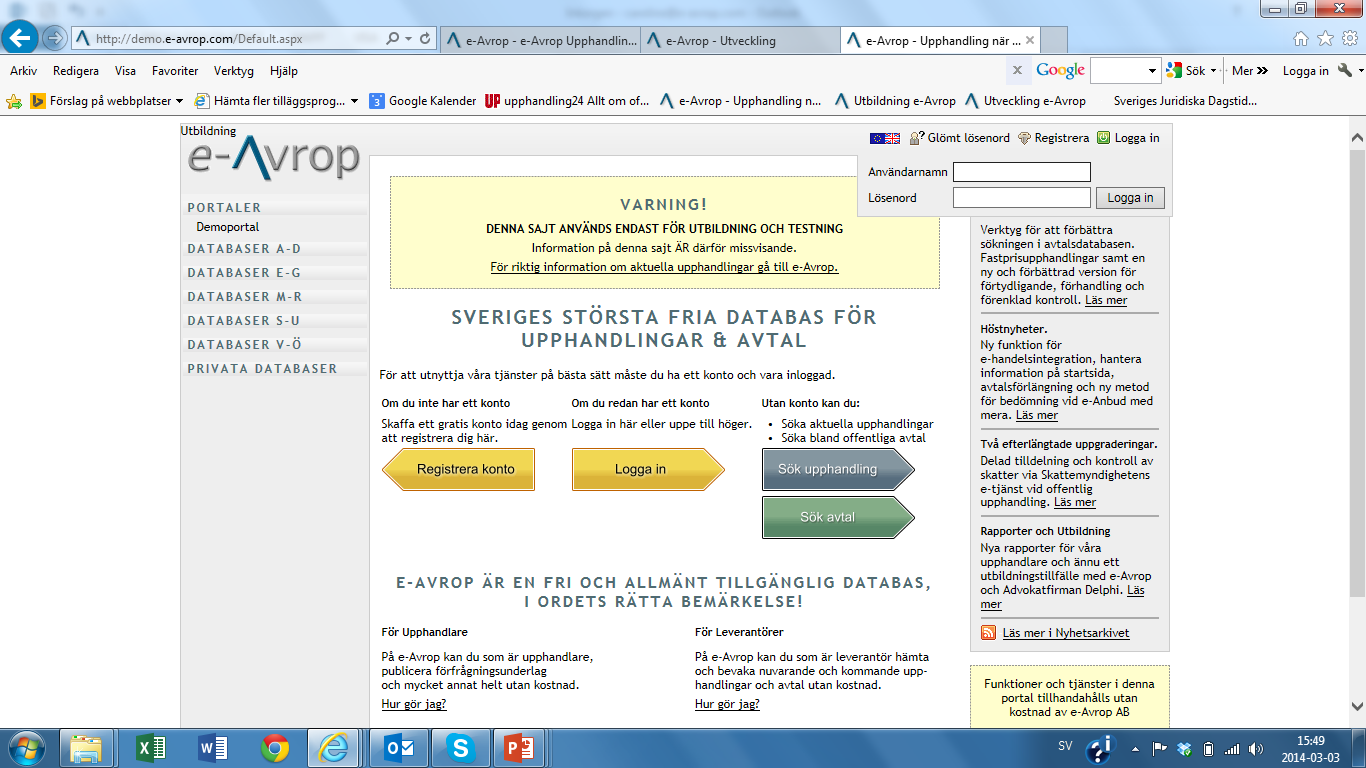 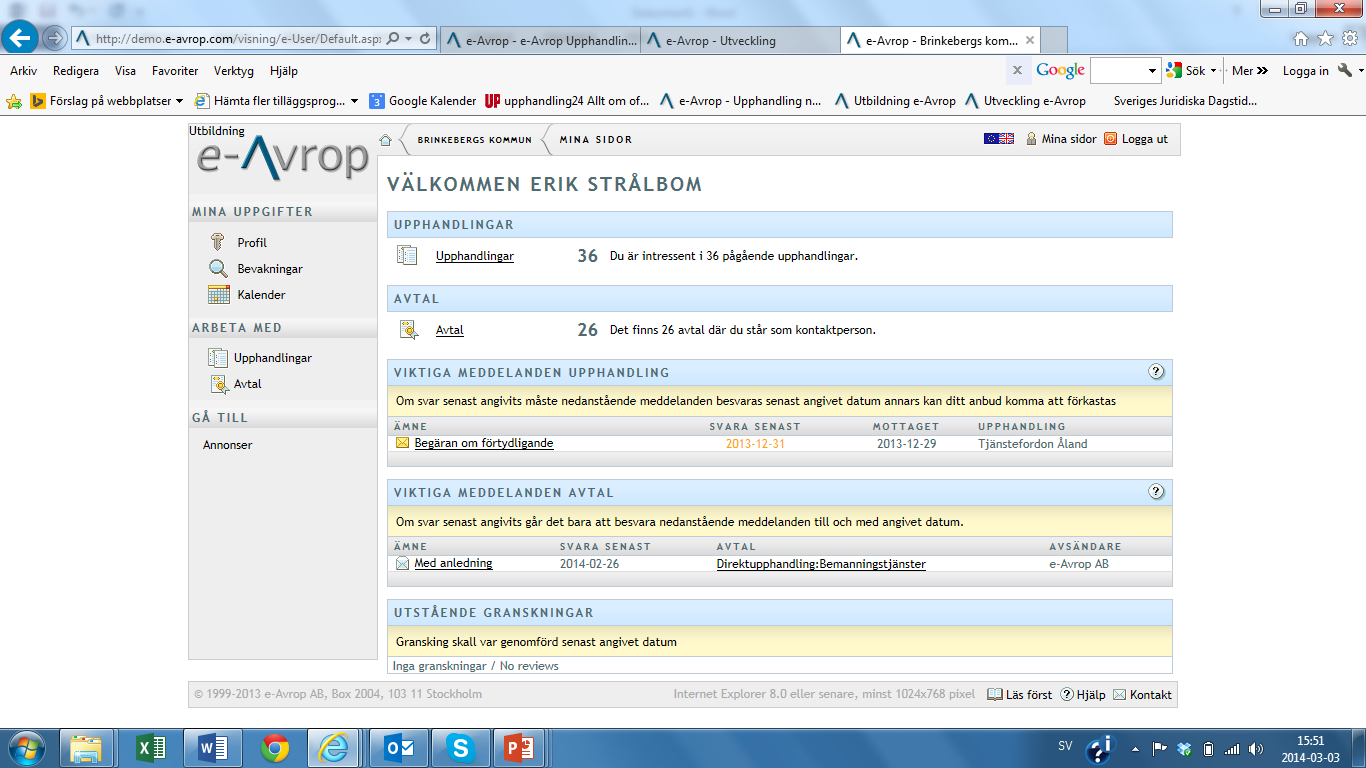 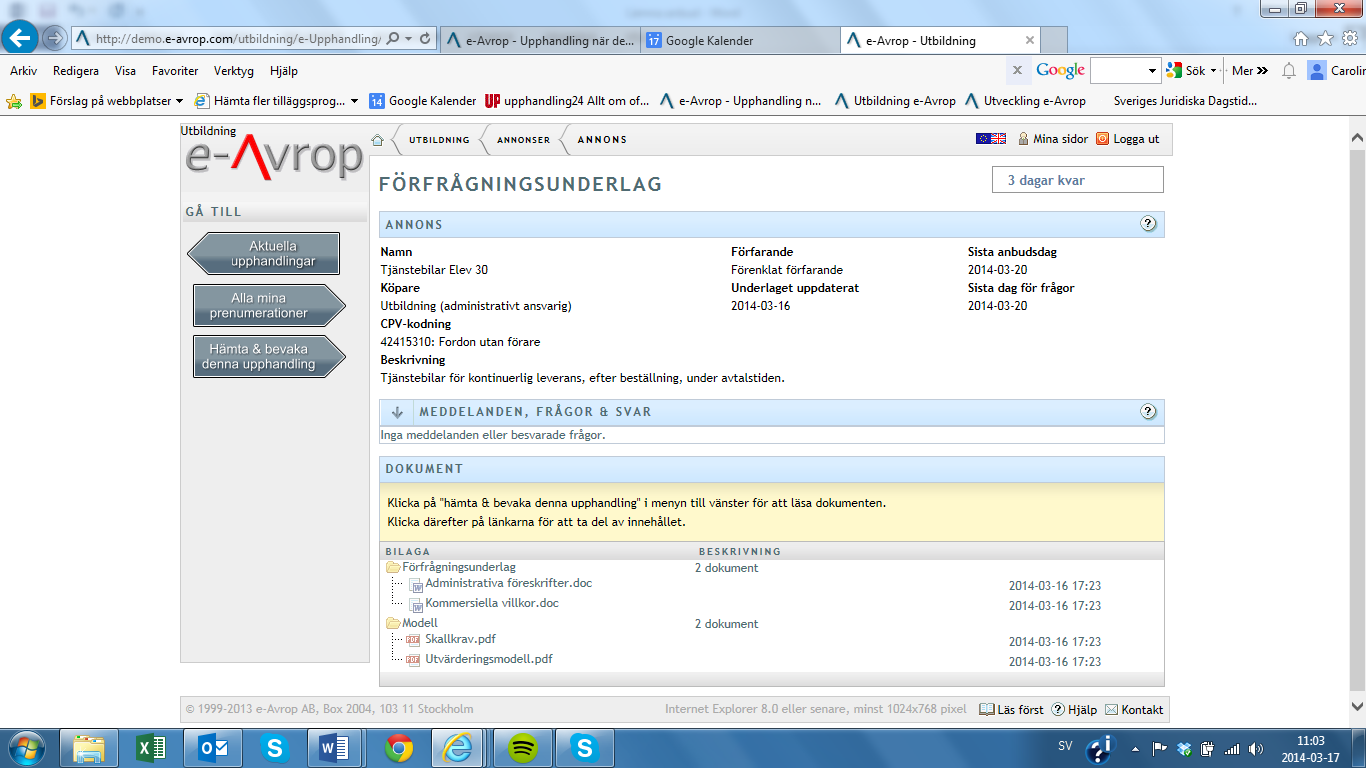 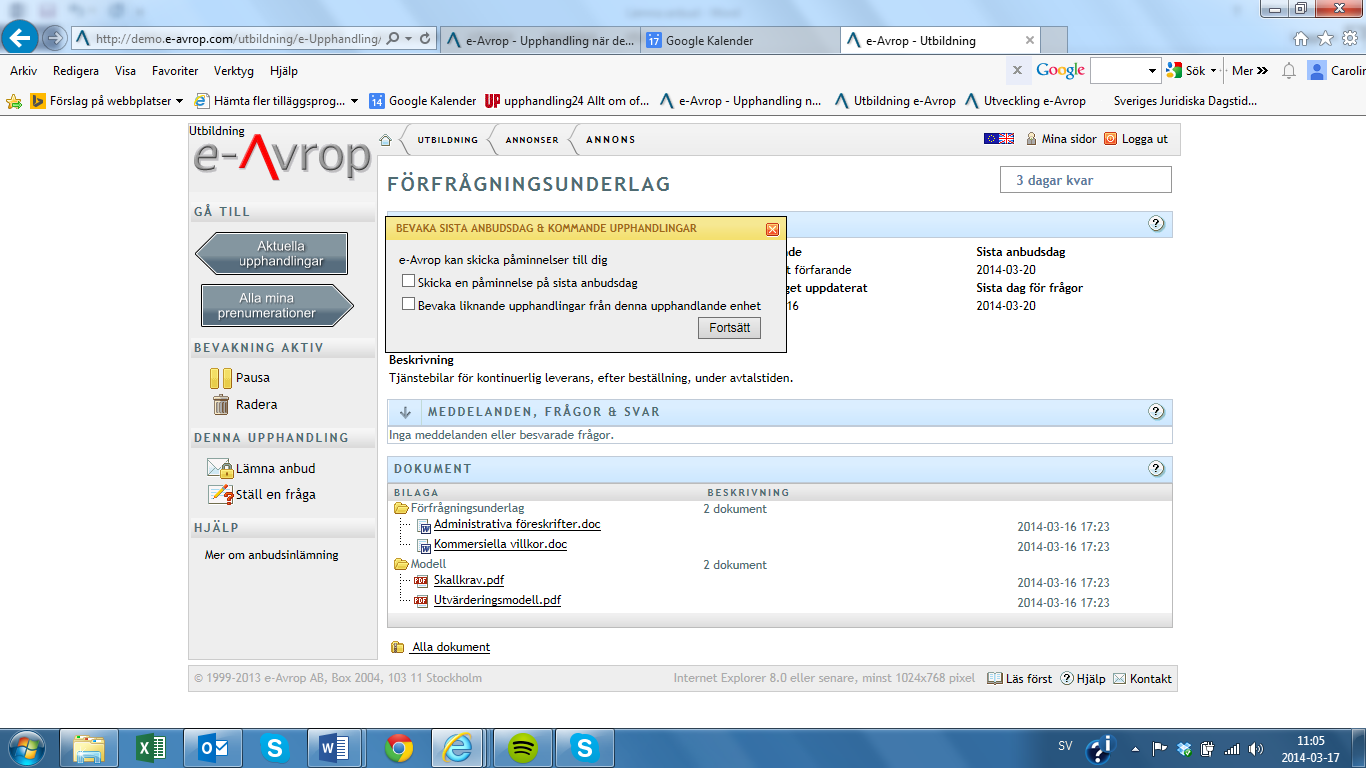 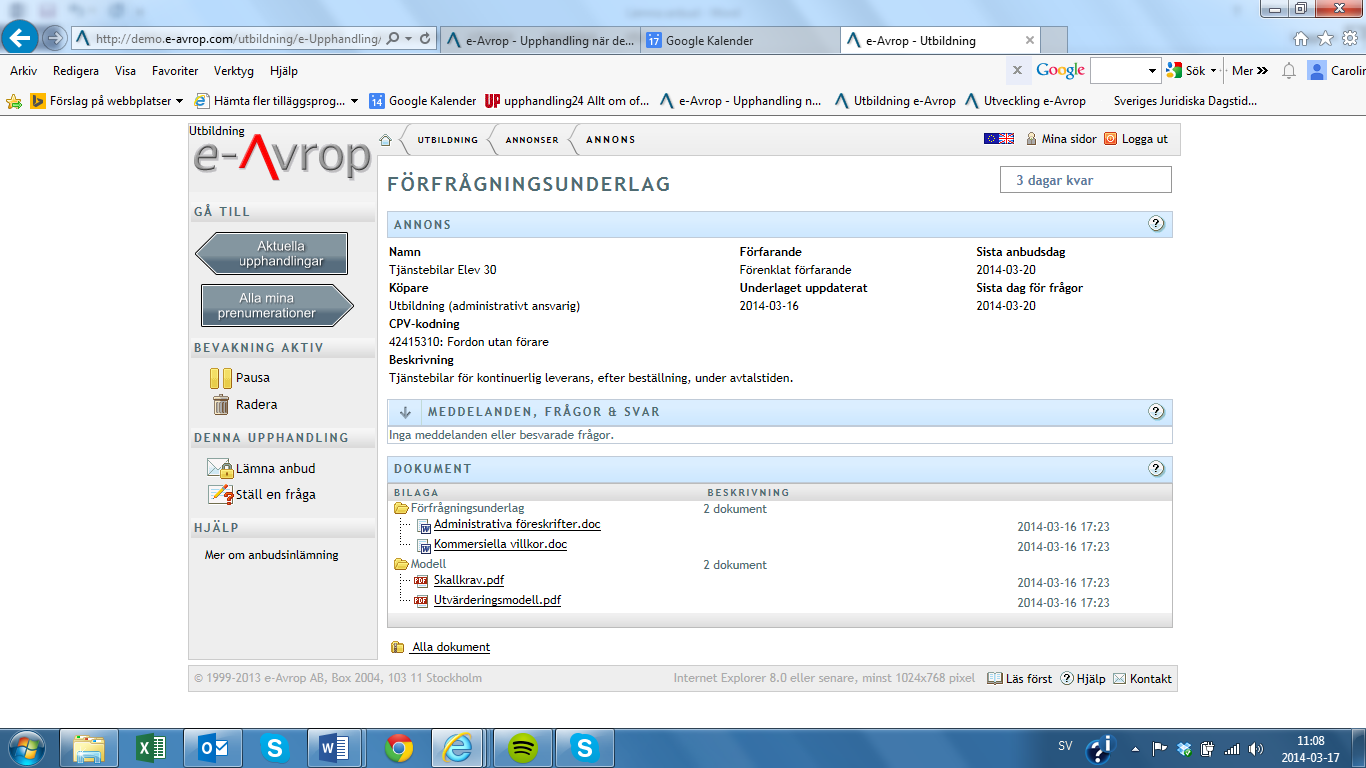 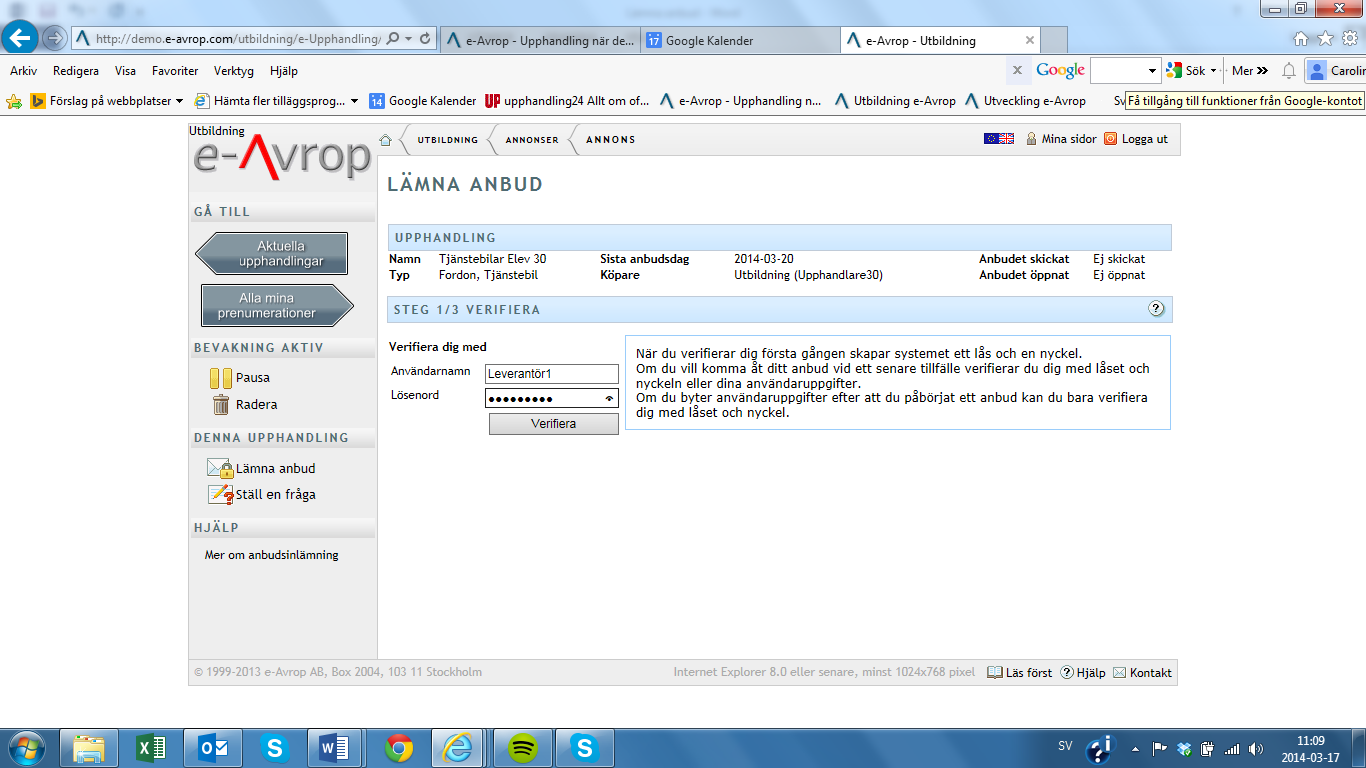 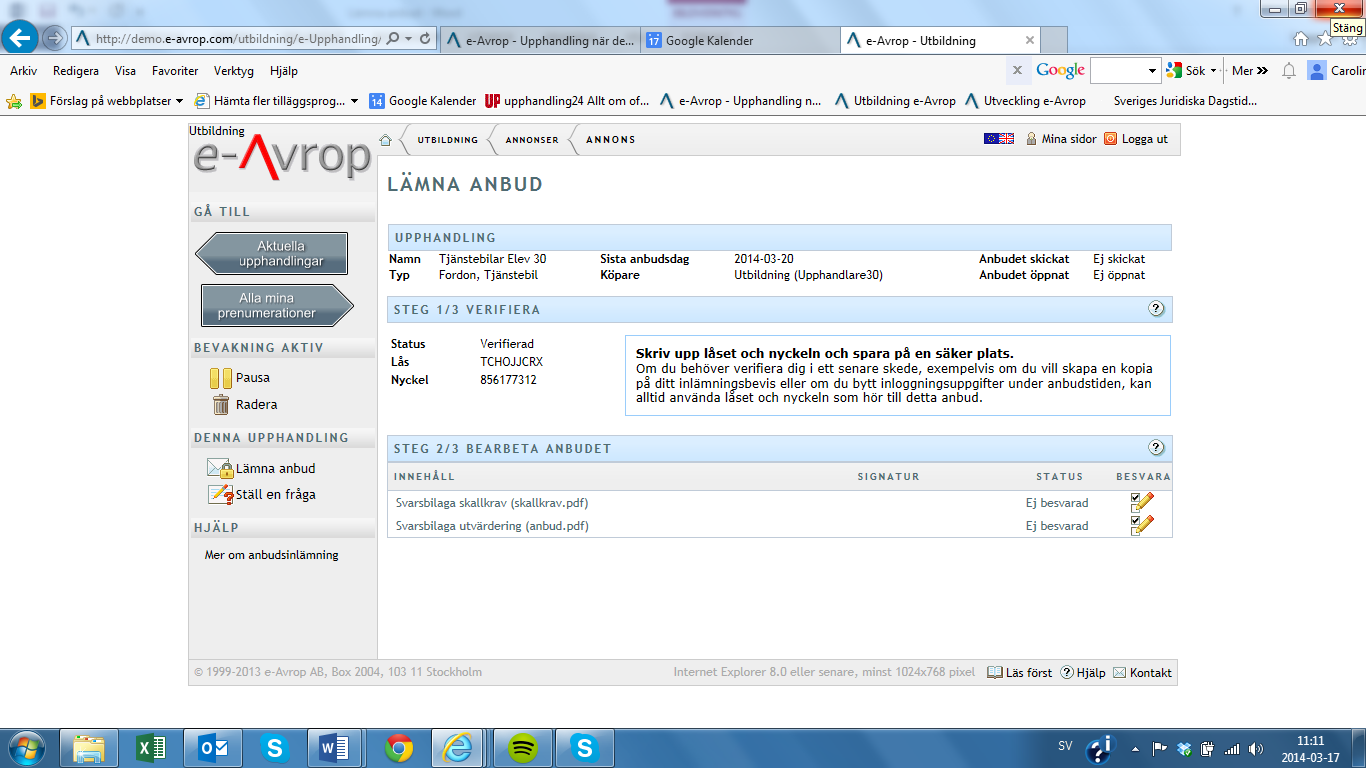 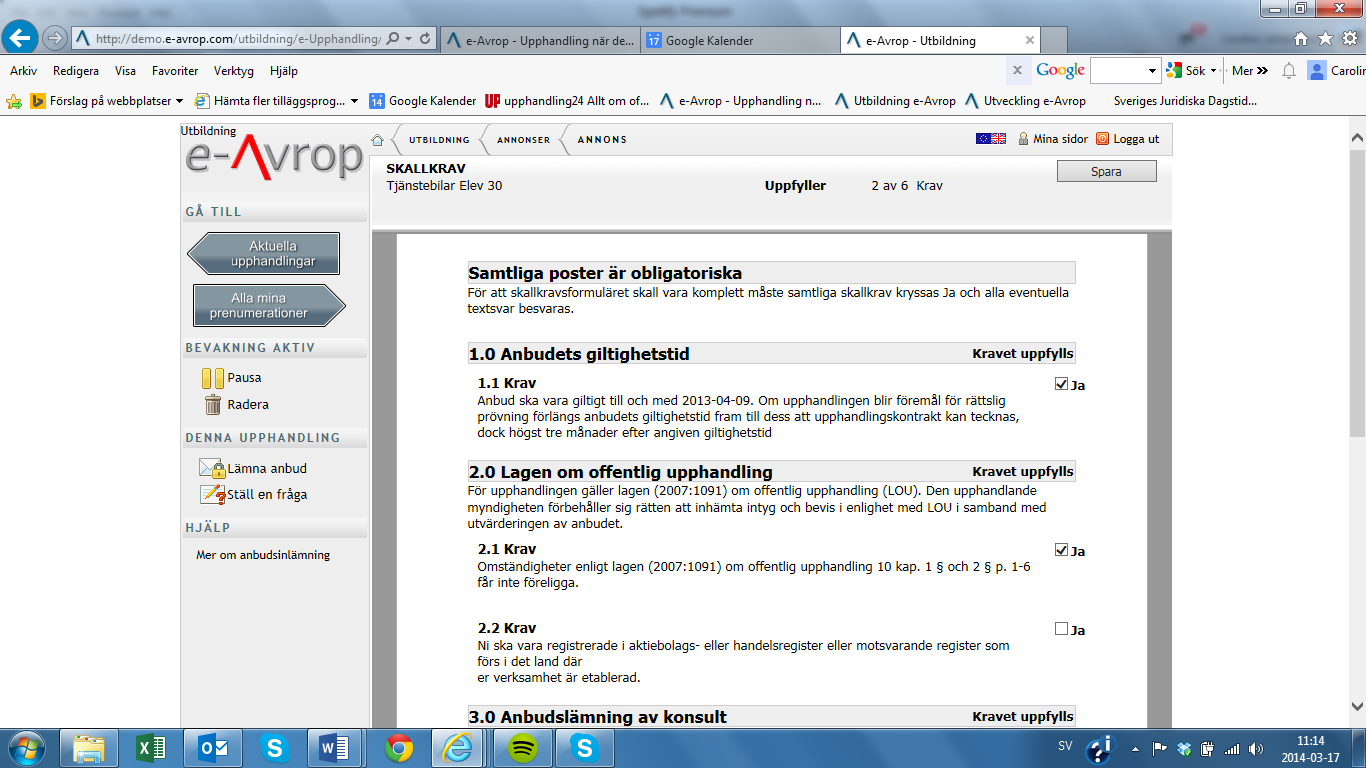 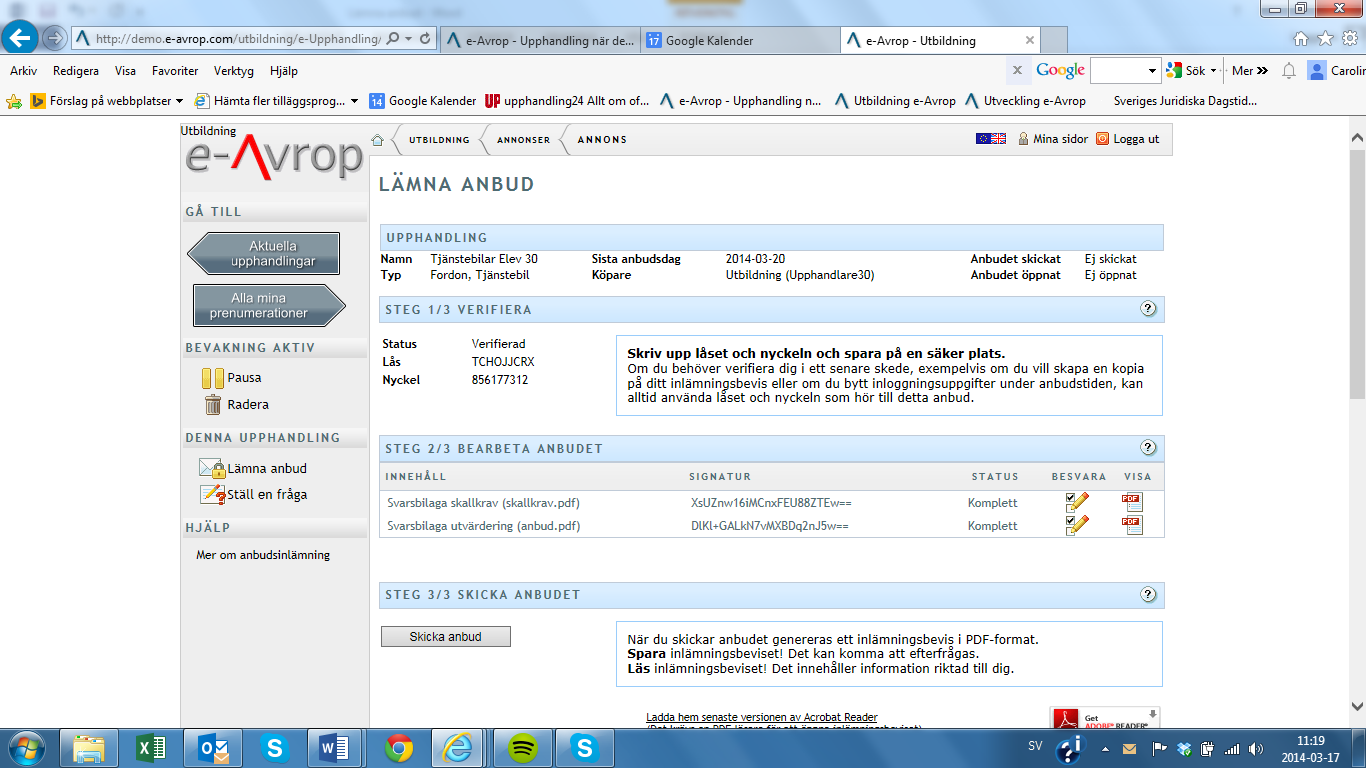 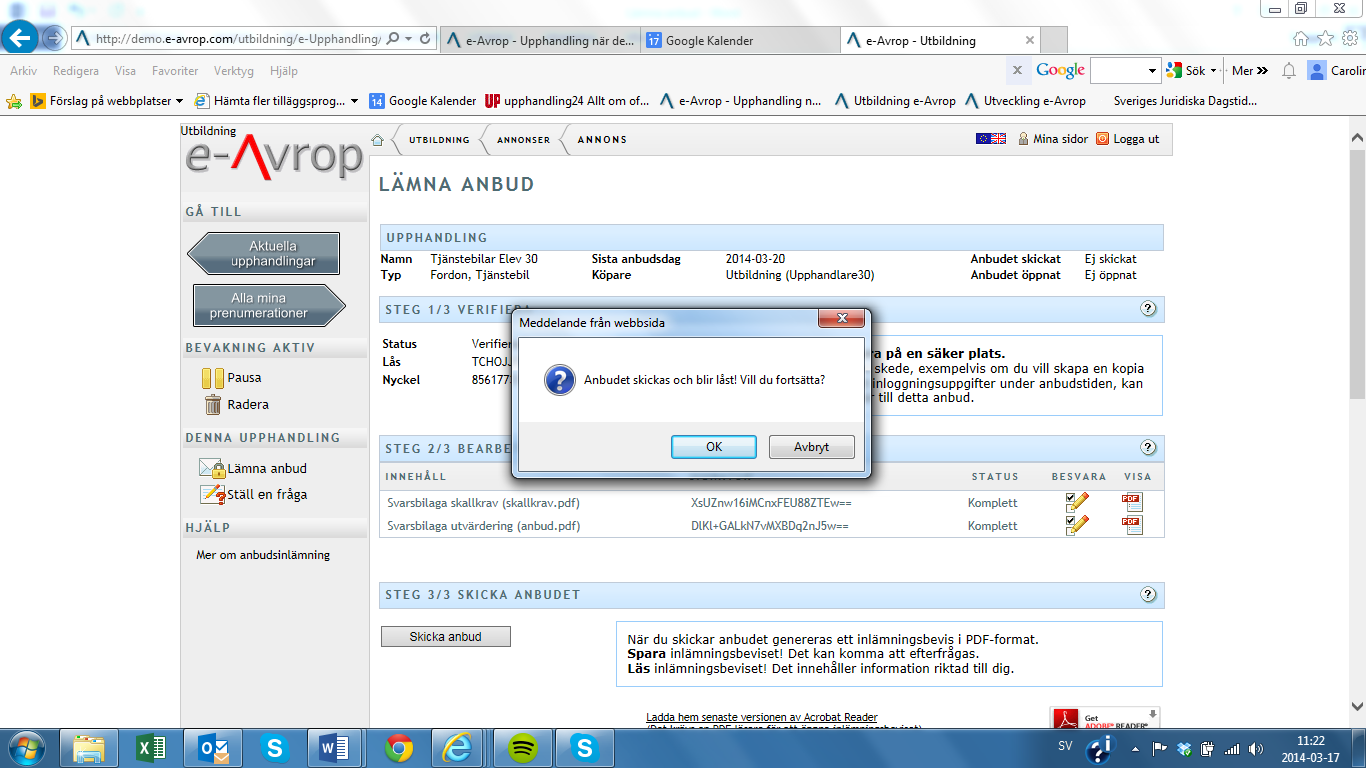 Mer information angående anbudsinlämning finns på länken nedan. www.e-avrop.com/information/upphandling/anbudsInlamning/Lamna_Anbud.htm